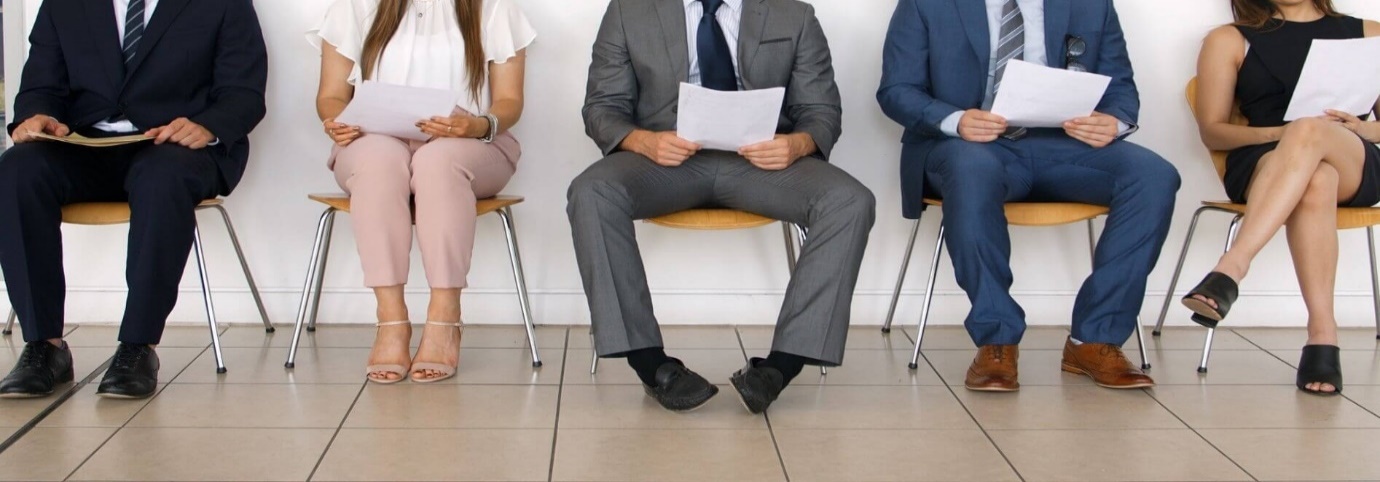 Bevezető A felmérés a toborzással, recruitment-tel foglalkozó ügynökségi és vállalati szakemberek bérszínvonalát, jövedelem szintjét volt hivatott megvizsgálni, felmérni. A felmérés célja a toborzással foglalkozó szakemberek önbevallással megadott jövedelem adatainak gyűjtése, adatok elemzése, eredmények kimutatása volt, mely a Get Work Trend Kft marketing és public relations, illetve belső jövedelem benchmark, employer branding céljait hivatott támogatni. A felmérést a Dare To Change Kft készítette.Vezetői összefoglaló247 fő kitöltő (167 fő vállalati, 80 fő ügynökségi)A felmérésben vizsgált 7 munkakörből 5 esetében nagy mennyiségű adattal számolhattunk. A HR asszisztens/advisor/munkatárs (vállalati) és Sourcer/Sourcing Recruiter/Researcher (ügynökségi) munkakörökre azonban szerényebb mennyiségű adat érkezett. Statisztikai elemzéshez ugyan elegendő volt az adat, az eredményeket illetően hosszútávú következtetéseket csak kellő óvatossággal érdemes levonni. Főbb tanulságokAz adatszolgáltatók döntően Pest megyéből kerültek ki A kitöltők 28%-a 0-2 éve dolgozik a szolgáltatói oldalonA vállalati oldalon dolgozók hamarabb kiégnek, mint az ügynökségi életben dolgozók (vállalati recruiterek 34%-a nem akar 2 év múlva recruitmentben dolgozni, míg ügynökségi kollégáiknak csupán 18%-a érzi így.)A vállalati kezdő recruiter jövedelme átlagosan 50-70%-kal magasabb, mint a HR asszisztens teljes készpénz jövedelme, a vállalati kezdő recruiter jövedelme pedig átlagosan 10-40%kal marad le az ügynökségi recruiter jövedelmétől. A HR asszisztenshez képest az ügynökségi recruiter minimum 65%-kal több jövedelmet visz haza havonta. A Toborzási vezető vállalati oldalon átlagosan másfélszer többet keres, mint ügynökségi oldalon A vállalati oldalon a recruiterek változó jövedelmére csupán 24%-ban van hatással, hogy a felvett jelölt hogyan válik be, míg a szolgáltatói oldalon az eredményesség 72%-ban számít (beválás, cél elérése, felvett jelöltek száma).A mobil és a laptop céges és magán használatra is már bevált szokás, kivéve az ügynökségi oldalon, ahol laptopot adni igazán megkülönböztető munkáltatói hozzáállásDemográfiai adatokA kitöltők jellemzően a fővárosban, illetve Pest megyében dolgoznak, bár a felmérésben minden megye képviselteti magát néhány fővel. 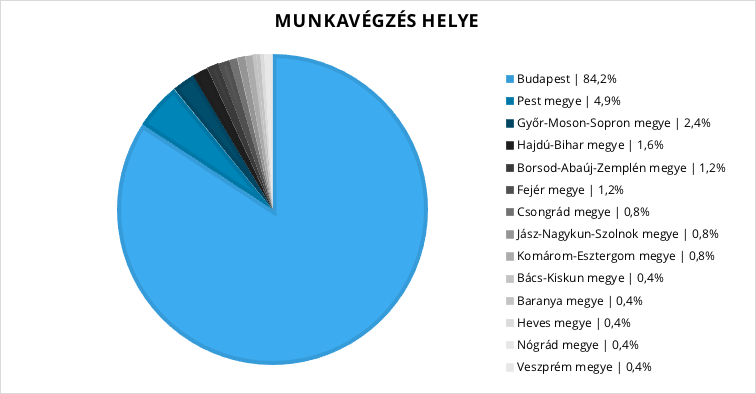 A cégek mérete szerint - mindent egybevéve - a kitöltők majd 1/3-a nagyvállalati közegben dolgozik (27%). A mikro vállalkozások (0-10 fő) 7%, kisvállalkozások (10-50 fő) 16%, középvállalkozások (50-300 fő) 28%, nagyvállalkozások (300-1000 fő) 16%, nagyvállalati közegben dolgozók (1000 felett) pedig 33%-ban képviselték magukat a jövedelem felmérésben. Az ügynökségi munkaköri kitöltők – a felmérés szerint - leginkább 10-30 fős (27%), 100-300 fős (21%) cégekben dolgoznak. 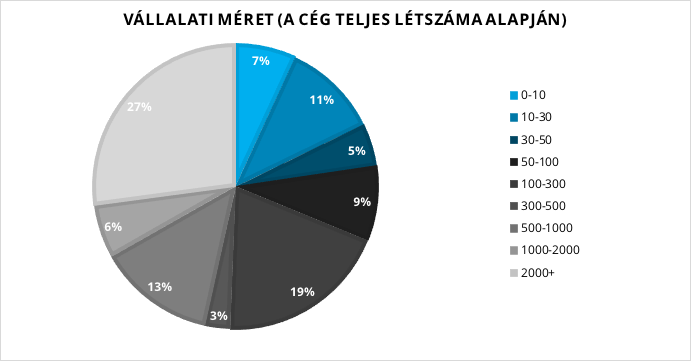 A munkaköröket összesítve a 247 fő kitöltő több, mint fele tapasztalt, már több éve a piacon dolgozik. A vállalati kitöltők 10%-ának 1-2 év, 30%-ának 2-4 év, 32%-ának 4+ év, 26%-ának pedig több, mint 10 év tapasztalata van. 2%-uk még friss pályakezdő. Az ügynökségi adatok szerint a kitöltők 7%-a most kezdett vagy 1-2 éve (18%) dolgozik valamelyik ügynökségnél; 28%-a 2-4 év, 28%-a 4+ év, 19%-a pedig már több, mint 10 éve foglalkozik recruitment-tel.  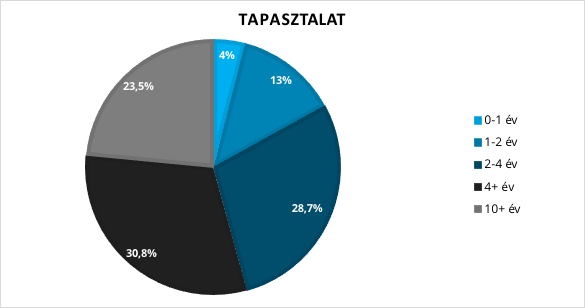 A 247 fő kitöltő az alábbi munkaköri eloszlásban vett részt a felmérésben: *egyes részadatok a kerekítés szabályai szerint kerekítveA magas részvételi arányból tisztán látszik, hogy a felmérés megnevezése (Recruiter) leginkább a kimondottan toborzással foglalkozó résztvevőket vonzotta be, más HR területeken tevékenykedőkkel összehasonlítva. Teljes készpénz jellegű kompenzáció (alapbér, változó jövedelmek)Ügynökségi munkakörök Recruiter/Tanácsadó / Fejvadász (49 fő kitöltő adata alapján)*az ügynökségi jövedelmek havi nettó, a kitöltők által bevallott összegekA kitöltők között 2 főnek egyáltalán nincs alapfizetése, náluk csupán maximális havi nettó target jövedelem (sikerdíj) van meghatározva. 6 főnek nincs havi target, nekik csak havi nettó alapbérük van, mely megegyezik a teljes havi nettó készpénz jellegű jövedelmükkel.  Elképzelhető, hogy a kitöltők szabadúszó recruiterek voltak, sajnos nincs részletesebb adatunk róluk. Sourcer/Sourcing Recruiter/Researcher (8 fő kitöltő adata alapján)*az ügynökségi jövedelmek havi nettó, a kitöltők által bevallott összegek3 főnél nincs havi target nettó jövedelem meghatározva, náluk a havi alapfizetés megegyezik a havi nettó teljes készpénzjövedelemmel. Toborzási vezető / Csoportvezető (17 fő kitöltő adata alapján)*az ügynökségi jövedelmek havi nettó, a kitöltők által bevallott összegek1 fő jelezte, hogy náluk kiemelten nincs maximalizálva az elérhető nettó target jövedelem, hanem az elért eredmény bizonyos %-a a jutalék. Változó jövedelmek Az ügynökségi munkakörökben a résztvevők majd fele havonta jut/juthat változó jövedelemhez. 3 fő jelezte, hogy egyéb módon kapja a mozgóbérét. Közülük ketten 4 havonta, egy fő a beérkezett sikerdíj után. Változó jövedelmek kifizetésének alapja A kifizetés alapja egyértelműen a felvett jelöltek számától függ leginkább. Egyéb esetben pedig a kitöltők kifejtették, hogy a felvett jelölt éves bruttó alapfizetésétől függ a mozgóbérük. (pl. 3 hónap garancia, belépéskor számláznak), egy jelölt említette, hogy órabérben van. Vállalati munkakörök HR asszisztens/advisor/munkatárs (8 fő kitöltő adata alapján)*a vállalati jövedelmek havi bruttó, a kitöltők által bevallott összegek*a vállalati jövedelmek havi nettó, a kitöltők által bevallott bruttó összegek szorozva 0,65-telRecruiter/Talent Acquisition/Researcher/Toborzás-kiválasztásért felelős munkatárs(106 fő kitöltő adata alapján)*a vállalati jövedelmek havi bruttó, a kitöltők által bevallott összegekA fenti táblázatban látható, hogy a maximum érték nagyon eltérő tendenciát mutat a többi statisztikához képest (minimum, átlag, medián alapbér). Ez 3 fő kitöltő adatainak köszönhető. Ők hárman egyenként 1.000.000 Ft/hó feletti havi alapbérrel rendelkeznek. Az ő adataik nélkül az eloszlás az alábbiként változik – 103 fő kitöltő adatával.  *a vállalati jövedelmek havi bruttó, a kitöltők által bevallott összegek*a vállalati jövedelmek havi nettó, a kitöltők által bevallott bruttó összegek szorozva 0,65-telHR generalista / BP/manager (42 fő kitöltő adata alapján)*a vállalati jövedelmek havi bruttó, a kitöltők által bevallott összegek*a vállalati jövedelmek havi nettó, a kitöltők által bevallott bruttó összegek szorozva 0,65-telToborzási vezető / Csoportvezető (16 fő kitöltő adata alapján)*a vállalati jövedelmek havi bruttó, a kitöltők által bevallott összegek*a vállalati jövedelmek havi nettó, a kitöltők által bevallott bruttó összegek szorozva 0,65-telVáltozó jövedelmekVáltozó jövedelmek kifizetésének alapja A vállalati oldalon 57%-ban jellemző a változó jövedelem, melyre leginkább a vállalat teljesítménye és a vezető megítélése hat. Az egyéb kategória alatt a válaszadók az alábbi válaszokat adták: éves teljesítményértékeléstől (360 fokos visszajelzés, éves egyéni célok teljesülése), egy kitöltő jelezte, hogy nekik a változó jövedelem fixen jár és szintén egy pedig a céges KPI-ok alapján kapja a változó készpénz jellegű jövedelmét (pl. time to hire, cost to hire, időre lezárt ticket-ek, ticket-ek kezelésének értékelése).Juttatások összehasonlítása – vállalati és ügynökségi munkakörökbenJuttatások - autó, mobil, laptopJuttatások jellemzői Autó – Ahol vállalati pozícióban kapnak céges autót, ott kilométerben van leginkább megszabva az éves keret (pl. éves 25.000 km) vagy pool autót, taxicsekket használhatnak. Egy fő említette, hogy a kerete korlátlan (vállalati munkakör). Ügynökségi oldalon ügyintézéshez, ügyféllátogatáshoz jellemző. Két fő jelezte, hogy korlátlan céges autóhasználattal rendelkezik, egy fő pedig, hogy a kerete 40.000 Ft/hó benzin költség. Céges mobil telefon – Vállalati munkakörben leginkább korlátlan, ahol mégis van, ott költség keret (pl. 5-10-15-20.000 Ft/hó, havi 50-70%), internet keret (pl. 4-5 GB), egy főnél havi 40.000 Ft/hó keret van.   Ügynökségi pozíciókban, ha nem korlátlan, akkor leggyakoribb a költség keret (pl. 10-13.000 Ft/fő), az internet esetében pedig 2-3-10 GB. Van, ahol az emelt díjas telefonhívásokat, máshol az Európán kívülieket számlázzák ki a dolgozónak. Akad olyan hely is, ahol a hétvégi hívásokat. Laptop – Vállalati oldalon gyakran korlátlan, néhány biztonsági korlátozással (pl. nem telepíthetők rá bizonyos szoftverek – Skype). Ügynökségi munkakörökben nincs kimondottan korlátozva, ha már kapnak. Itt is annyi kérés van, hogy pl. illegális szoftverek, játékok ne legyenek a céges laptopon. Juttatások - home officeA jelenlegi helyzet teljesen felforgatta a home office-ról alkotott szabályokat, véleményeket, nézőpontokat. Sokaknál kiderült, hogy a cég így is jól működik, pedig eddig csak, mint havonta pár napos lehetőség gondoltak rá. A kitöltők április-májusban töltötték ki a kérdőívet, a magyarországi Covid-19 események kellős közepén. Ekkori válaszaik alapján a vállalati munkakörökben, ha már home office, akkor inkább korlátlan, ügynökségi oldalán pedig inkább a maximum havonta 4 nap volt jellemző. Szöveges válaszokból kiderül, hogy van, ahol hetente 3x is van távmunkára lehetőség vagy igény szerint amikor kérik (ügynökség). A vállalati munkakörökben a válaszadók 79%-ában a teljes HR csapat tudott elmenni home office-ban dolgozni, míg az ügynökségekben szinte az egész cég. Akik nem tudnak teljes home office-ban dolgozni, azoknál a munkájukhoz a személyes jelenlét szükséges (pl. HR igazgató termelő cégben és többen vannak benn, családi helyzete/munkaköre/technikai ok miatt bentről hatékonyabban tud dolgozni, felmondásokat intéz, beléptetések miatt, senkinek nem engedélyezett a home office). Juttatások – egyébA felmérésben ugyan csak a home office-ra kérdeztünk rá, a kitöltők nagy része itt mégis élt a szöveges válaszadás lehetőségével és más céges, kapott juttatásokat is felsorolt. Vállalati juttatások – havonta 8-56.000 Ft/fő cafeteria, SZÉP kártya, tréningek, képzések, céges részvény, utazási költség térítés, étkezési hozzájárulás, Medicover, magánorvosi biztosítás, egészségbiztosítás, életbiztosítás, magánnyugdíj pénztári hozzájárulás, céges termékek kedvezménnyel, 13. havi fizetés, plusz fizetett szabadnapokÜgynökségi juttatások – havonta 8-38.500 Ft/fő cafeteria, képzések, céges ebéd, tréningek, kávéA mindennapi munkát érintő témákTerületek, amelyeken toboroz (munkakörök, régiók)Egyéb alatt a válaszadók a sales és marketinget, EMEA management-et, diáktoborzást, biológiát (vállalati), illetve szállodaipart (ügynökségi) említették meg. Régiók szempontjából jellemzően az országon belülre vállalnak toborzást. Vállalati munkakörökben azonban többet előfordul (18%), hogy a környező országokba is végez toborzást a céges recruiter, míg szolgáltatói oldalon 13%-ban mondható el ugyanez. Havi szinten keresett pozíciók száma (Covid-19 előtt és után)Nincs semmi rendkívüli abban, hogy a hirtelen érkező Covid-19 megtorpanást, átrendeződést hozott a havi szinten keresett munkakörök számában. Ezen számok alakulását a jelenlegi gyors változások miatt akár havonta érdemes lenne újra mérni gyors pulse felméréssel. Félek állásom elvesztésétőlA többség (64% ügynökségi, 66% vállalati) nem fél állása elvesztésétől, miközben 5-7% már elvesztette az elmúlt két hónapban az állását. Jelenleg munkahelyemen … Az elmúlt időszakban a válaszadók adata alapján az ügynökségi megkeresések száma drasztikusan csökkent (66%), míg a vállalati oldalon a változás kellős közepén felvéve az adatokat 31%-ban minden változatlan, bármikor toborozhatnak és 26%-ban létszámstop van. Az Egyéb kategóriában a vállalati válaszadók legtöbbje kifejtette, hogy Smart Hiring Freeze van (vannak bizonyos munkakörök, amikre leállították a toborzást, de a legtöbb keresés fut; nem minden divízióba lehet keresést indítani; toborzás-leépítés-létszámstop is van egyszerre; átgondoltabb a jóváhagyási folyamat), ügynökségi oldalon leginkább elsőre csökkenő, de stabilizálódni látszó tendenciákról írnak. 2 év múlva is recruitment-tel szeretnék foglalkozniEz az állítás egyértelműbben igaz az ügynökségi recruiterekre, mint a vállalatiakra. Az viszont örömteli, hogy nagyon alacsony azok száma, akik már most egyértelműen tudják, hogy nem szeretnének a szakmában maradni (4-6%). 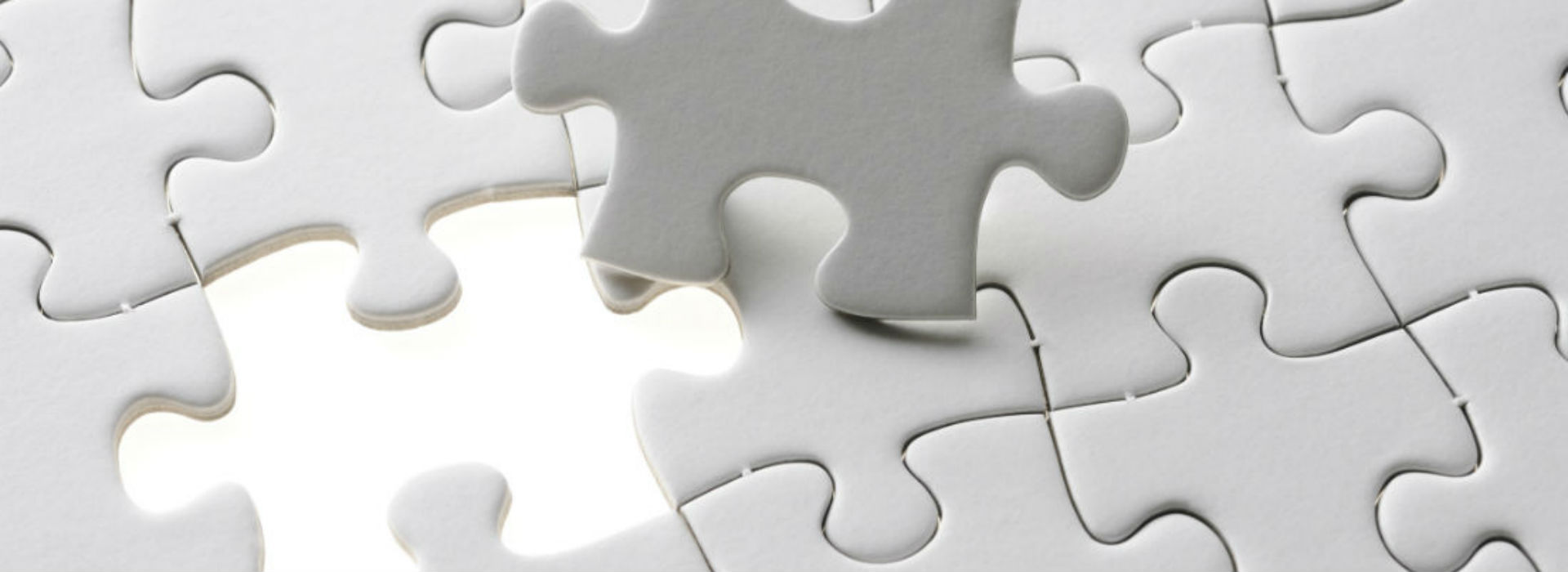 Függelékkutatás módszertanamunkaköri leírásokgrafikonok, chartokA kutatás módszertanaA felmérés online, anonim módon történt, önbevallással. A kitöltők egyének, nem vállalatok voltak. A kérdőív jellemzően kompenzációs csomagokra kért be adatokat (alapbér, változó jövedelem, juttatások), kiegészítve a recruitmentet jelenleg érintő néhány aktuális kérdéssel. A kérdőíves adatgyűjtés időszaka 2020. április-május volt. A kérdőív teljes adatgyűjtésének időtartama 3-5 hétre tervezett volt, hogy kellő mennyiségű adattal rendelkezzünk releváns statisztikai számításokhoz. Ahhoz, hogy a témával kapcsolatban megbízható és érvényes információkkal rendelkezzünk, arra kértük a résztvevőket, hogy mindenképp a valóságnak megfelelő és a lehető legpontosabb válaszokat adjanak. Az átlag számításához minimum 3, a mediánhoz minimum 5 adatra van szükség munkakörönként. Az adatgyűjtés időszakának lezárása után az adatok tisztításra kerültek, az esetleges anomáliákat pedig töröltük az adatbázisból. Ezután történt az adatok feldolgozása. Ügynökségi és vállalati recruitment munkakörök leírása Recruiter/Tanácsadó / Fejvadász (ügynökségi)•jelöltek felkutatása, meglévő adatbázisok kezelése•potenciális jelöltek telefonos/ írásos megkeresése•jelöltek telefonos előszűrése, értékelések készítése•kapcsolattartás a jelöltekkel, a pályázatuk menedzselése•kapcsolattartás megbízóval•rendszeres adminisztráció és riportok készítéseSourcer/Sourcing Recruiter/Researcher (ügynökségi)•megbízó versenytársainak, piaci információinak, céges honlapjának, szervezeti ábráinak összegyűjtése és elemzése a sikeres jelöltkutatás érdekében•passzív jelöltek felkutatása social media (Linkedin, Facebook) és egyéb, akár személyes csatornákon, munka kapcsolatokon keresztül•a passzív jelölteket kimozdítása HR, mozgósítása•a jelöltekkel telefonon vagy/és személyesen hatékonyan kommunikál•adatbázist épít•interjúztatToborzási vezető / Csoportvezető (ügynökségi)•Az ügynökségi toborzási tevékenység teljes körű felügyelete, koordinálása és irányítása•A megbízások elindítása, delegálása a toborzók felé és megvalósulásuk nyomon követése•Ügyféltalálkozók szervezése, tárgyalásokon való személyes részvétel•A közvetlen beosztottak motiválása, teljesítményeik mérése, visszajelzések adása részükre és folyamatos fejlesztésük•Az ügynökségi vezető teljeskörű támogatása a toborzási, riportolási tevékenységbenRecruiter/Talent Acquisition/Researcher/Toborzás-kiválasztásért felelős munkatárs (vállalati)•jelöltek felkutatása, álláshirdetések feladása a megfelelő platformokon•jelöltek előszűrése, tesztelése•toborzási csatornák napi használata, új csatornák felkutatása•toborzáshoz tartozó interjúszervezési, interjúztatási és egyéb adminisztratív, szervezési feladatok•együttműködés a külső toborzókkal, HR Business Partnerekkel/HR managerekkel, társterületekkel, valamint a toborzásban érintett vezetőkkel, és jelöltekkel egyarántHR asszisztens/advisor/munkatárs – feladata legalább 50%ban recruiting (vállalati)•toborzási kampányokban, folyamatokban való aktív részvétel•álláshirdetések megírása/feladása vagy/és koordinálása, toborzási csatornák kiválasztása•jelöltek tájékoztatása telefonon, emailben•jelentkezések/tesztek feldolgozása, kiértékelése•belső jelölt-kezelő adatbázis ismerete, használata•vezetők jelöltekkel kapcsolatos döntéstámogatása•új kollégák felvétele, integrációs/orientációs folyamatuk koordinálása•a toborzás-kiválasztáshoz kapcsolódó folyamatok fejlesztésére javaslattétel, megvalósításukban részvételHR generalista / BP/manager – feladata legalább 50%ban recruiting(vállalati)•toborzási kampányokban, folyamatokban való aktív részvétel•álláshirdetések koordinálása, toborzási csatornák kiválasztása,•jelöltek tájékoztatása telefonon, emailben•jelentkezések/tesztek feldolgozása, kiértékelése•belső jelölt-kezelő adatbázis ismerete, használata•vezetők jelöltekkel kapcsolatos döntéstámogatása•új kollégák felvétele, integrációs/orientációs folyamatuk koordinálásaa toborzás-kiválasztáshoz kapcsolódó folyamatok fejlesztéséreToborzási vezető / Csoportvezető (vállalati)•A vállalat számára toborzási stratégiát készít és egyeztet a felsővezetéssel•A vállalat növekedési terve alapján előrejelzi és biztosítja a cég emberi erőforrás szükségletét•Kezeli, képezi és értékeli a toborzási csapatát•Kapcsolatot tart a külső partnerekkel, HR szoftver és egyéb toborzással kapcsolatos beszállítókkal•Meghatározza és véghez viszi a cég online és offline munkáltatói márkaépítési tevékenységét•Átlátja és felügyeli a jelölt élmény minden lépését•Elkészíti és folyamatosan ellenőrzi az éves toborzási költségvetést, követi a KPI-okatMunkakörökVálaszadók (fő)Válaszadók (%)Recruiter/Talent Acquisition/Researcher/Toborzás-kiválasztás (vállalati)10643%Recruiter/Tanácsadó / Fejvadász (ügynökségi)4920%HR asszisztens/advisor/munkatárs (vállalati)83%Sourcer/Sourcing Recruiter/Researcher (ügynökségi)83%HR generalista / BP/manager (vállalati) 4317%Toborzási vezető / Csoportvezető (vállalati)166%Toborzási vezető / Csoportvezető (ügynökségi) 177%Összesen247100%*Havi alapfizetésHavi targetHavi elért maximum változóTeljes készpénzTeljes havi átlagosanminimum166 25020 00015 000190 000179 000átlag263 814452 977302 105497 484389 053maximum450 0006 000 0002 000 0002 000 0002 000 000Havi alapfizetésHavi targetHavi elért maximum változóTeljes készpénzTeljes havi átlagosanminimum180 00050 00030 000210 000230 000átlag264 875193 200161 200365 625278 625maximum350 000350 000350 000700 000350 000Havi alapfizetésHavi targetHavi elért maximum változóTeljes készpénzTeljes havi átlagosanminimum200 000150 00050 000270 000270 000átlag340 706451 429252 500548 647484 412maximum605 0001 200 000780 0001 115 000800 000Havi alapfizetésHavi változó jövedelemTeljes készpénzTeljes havi átlagosanminimum165 500 N/A165 500165 500átlag308 813 N/A365 071309 188maximum600 000 N/A760 000600 000Havi alapfizetésHavi változó jövedelemTeljes készpénzTeljes havi átlagosanminimum107 575N/A107 575107 575átlag200 728N/A237 296200 972maximum390 000N/A494 000390 000Havi alapfizetésHavi változó jövedelemTeljes készpénzTeljes havi átlagosanminimum230 00015 000240 000240 000átlag555 208303 980710 065586568maximum1 350 000900 0001 800 0001 350 000Havi alapfizetésHavi változó jövedelemTeljes készpénzTeljes havi átlagosanminimum230 00015 000240 000240 000átlag536 913303 980696 281718 484maximum916 000900 0001 800 0001 058 000Havi alapfizetésHavi változó jövedelemTeljes készpénzTeljes havi átlagosanminimum149 5009 750156 000156 000átlag348 993197 587452 583369 515maximum595 400585 0001 170 000687 700Havi alapfizetésHavi változó jövedelemTeljes készpénzTeljes havi átlagosanminimum320 00020 000340 000340 000átlag636 951458 795914 362673 870maximum2 000 0001 200 0002 060 0002 000 000Havi alapfizetésHavi változó jövedelemTeljes készpénzTeljes havi átlagosanminimum208 00013 000221 000221 000átlag392 924308 585576 605416 466maximum812 500780 0001 202 500877 500Havi alapfizetésHavi változó jövedelemTeljes készpénzTeljes havi átlagosanminimum300 00030 000550 000400 000átlag715 813295 556882 063752 375maximum1 010 000800 0001 660 0001 200 000Havi alapfizetésHavi változó jövedelemTeljes készpénzTeljes havi átlagosanminimum195 00019 500357 500260 000átlag465 278192 111573 341489 044maximum656 500520 0001 079 000780 000MunkakörökVálaszadók (vállalati)Válaszadók (ügynökségi)IT 54%43%Mérnök26%33%Ügyfélszolgálat17%21%Értékesítés, értékesítés-támogatás22%24%Gyógyszeripar7%9%Pénzügy/biztosítás6%13%Pénzügy/számvitel32%33%Logisztika16%31%SSC19%28%Egyéb szellemi 33%29%Fizikai (kékgalléros)14%11%Generalista toborzó (kék és fehér galléros is)8%9%Közép/felső vezető34%31%HR generalista, a munkakörömben kisebb rész a toborzás6%0%Egyéb2%1%vállalati vállalati ügynökségi ügynökségi pozíciók számaCovid-19 előttCovid-19 utánCovid-19 előttCovid-19 után0-516%52%15%49%6-1021%22%20%28%11-1524%10%24%10%16-2014%5%21%8%21-3010%2%9%3%31-404%2%1%3%40+11%8%10%1%